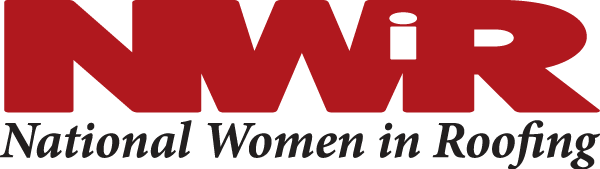 TAMPA BAY CHAPTERApril Membership Meeting                                                                        Round Table on Career Progression-Diana KingPlease join us at Tequilas Ybor 1613 E 7th Ave, Tampa at 5:30pm    April 19th for our meeting and painting social (7pm)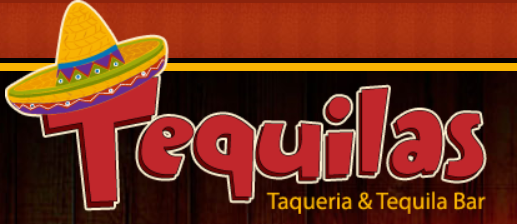 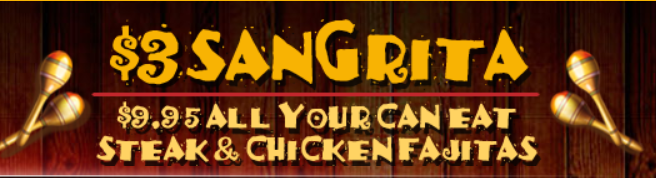 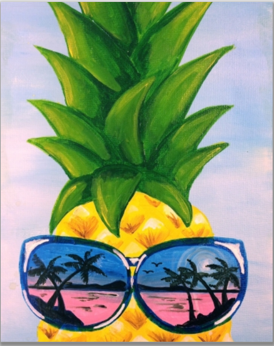 https://www.paintnite.com/events/pineapple-reflection-at-tequilas-ybor-10035984Use coupon code FOREVER40 to receive discount ($27 with discount).  Please note you need to sign up in advance.  Sign up now for discount, space is limited.RSVP to: NWIRFL@gmail.com or Dawn@deltarepgroup.com 727-420-3112BECOME A MEMBER!http://nationalwomeninroofing.org/membership/become-a-member/